АКТобщественной проверкина основании плана работы Общественной палаты г.о. Королев, в рамках проведения системного и комплексного общественного контроля, проведен  контроль наличия медицинских защитных масок, а также их ценовой доступностиСроки проведения общественного контроля:  23 марта 2020 года.Основания для проведения общественного контроля: в соответствии с планом работы Общественной палаты г. о. Королёв.Форма общественного контроля:  общественный мониторинг Место осуществления общественного мониторинга: г.о. Королев:   проезд Макаренко, д.3.Предмет мониторинга:  - наличие индивидуальных медицинских масок.Состав группы общественного контроля: члены комиссии «по качеству жизни граждан, социальной политике, трудовым отношениям, экологии, природопользованию и сохранению лесов» Общественной палаты г.о. Королев.Кошкина Любовь Владимировна, председатель комиссии.Сильянова Тамара Александровна, член комиссии.Белова Ольга Юрьевна, консультант-эксперт комиссии.           Группа общественного контроля провела мониторинг  аптечного пункта ООО «Советская аптека-Королев», расположенного по адресу: ул. Фрунзе, д.2а.            Осмотр показал:  В связи с ситуацией, связанной с коронавирусом и ОРВИ, жителям рекомендован масочный режим.Общественная палата г.о. Королев в рамках реализации программы «ЗДРАВООХРАНЕНИЕ» продолжает проводить контроль аптечных пунктов города на предмет наличия медицинских защитных масок, а также их ценовой доступности. 23 марта общественники посетили аптеку «Подорожник» по адресу пр.Макаренко д.№3. Проверкой установлено: в данном аптечном пункте дефицита этого товара нет. Стоимость 1 маски – 45 рублей. По данным проверки составлен АКТ.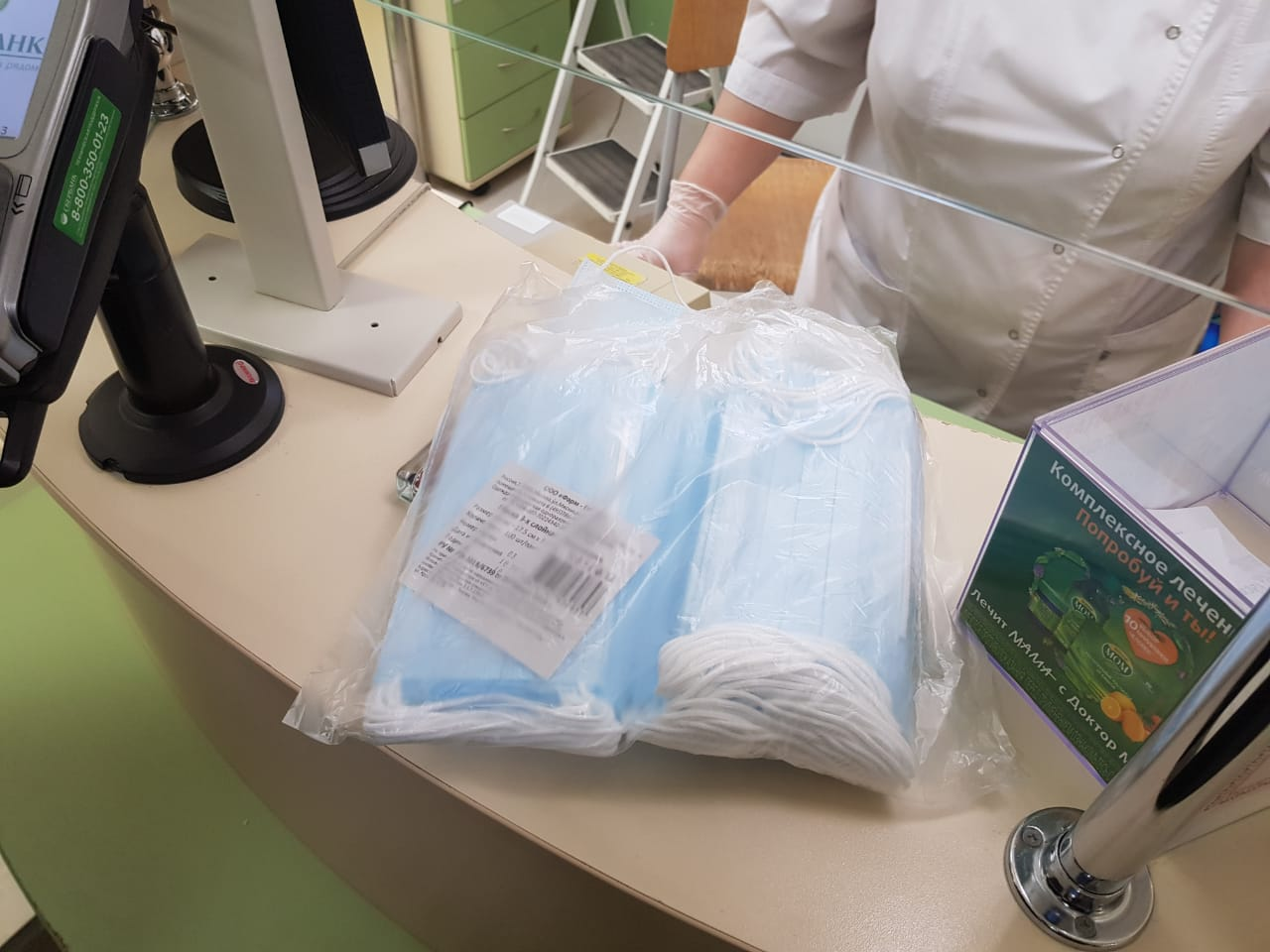 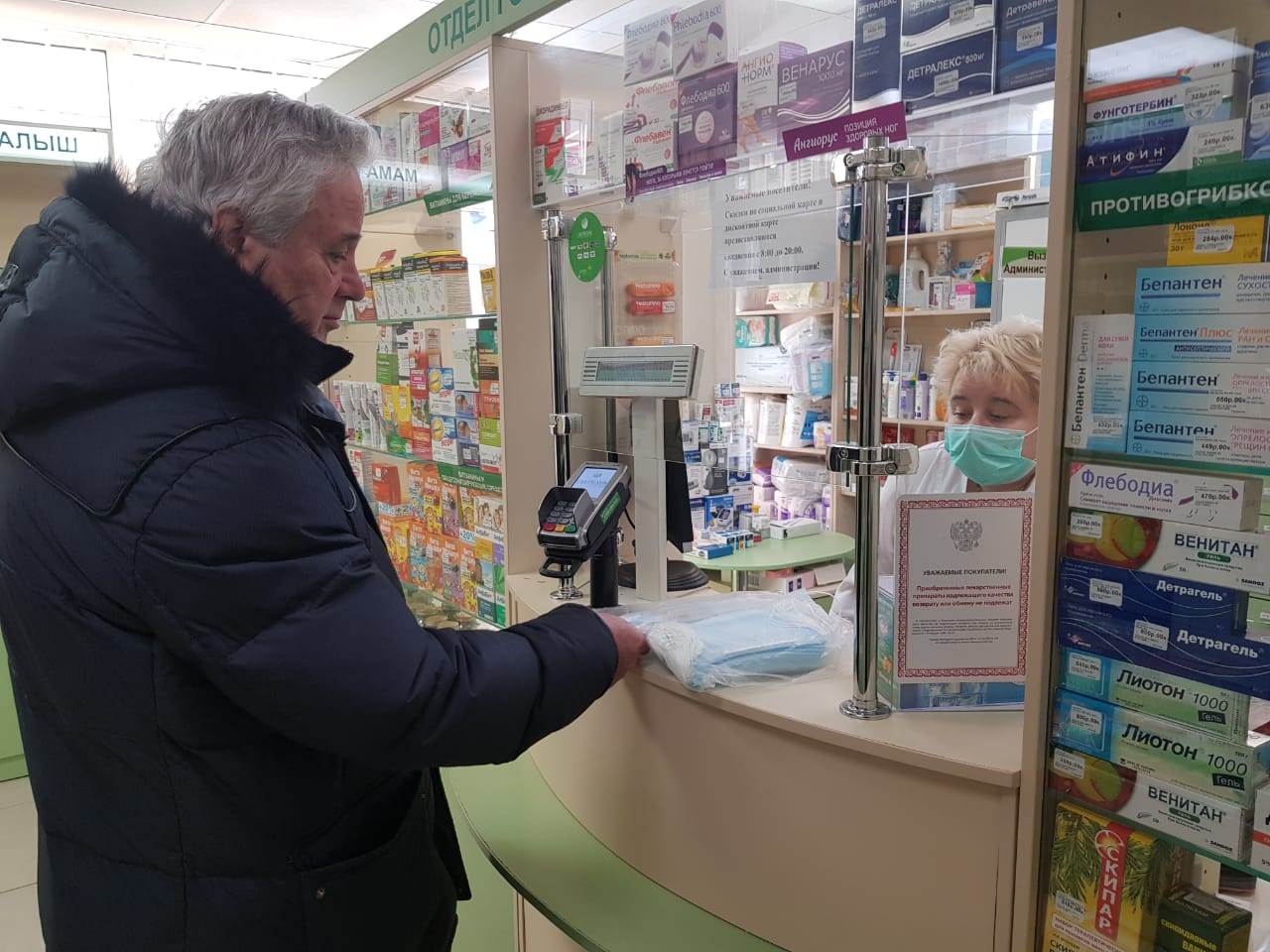 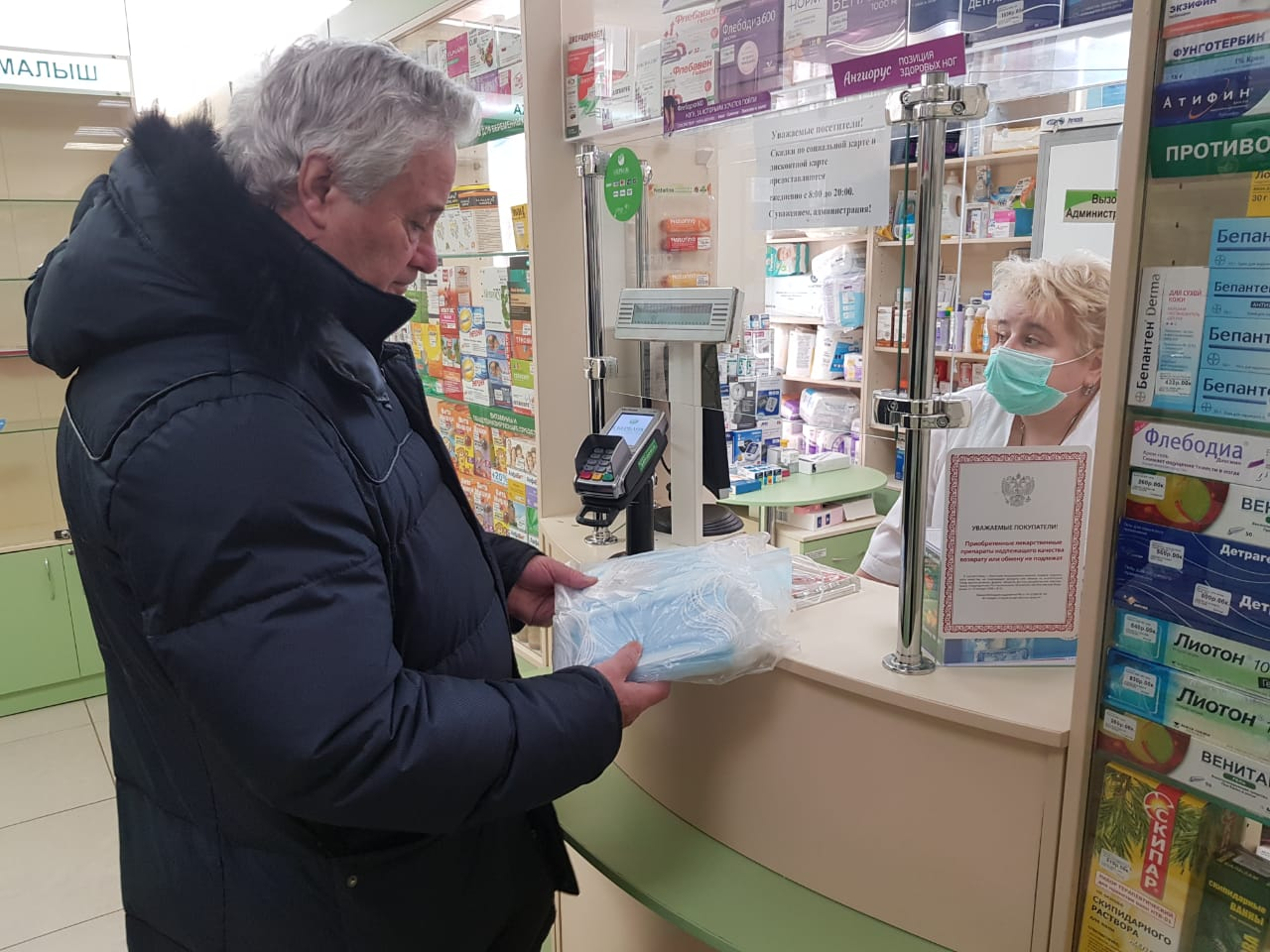 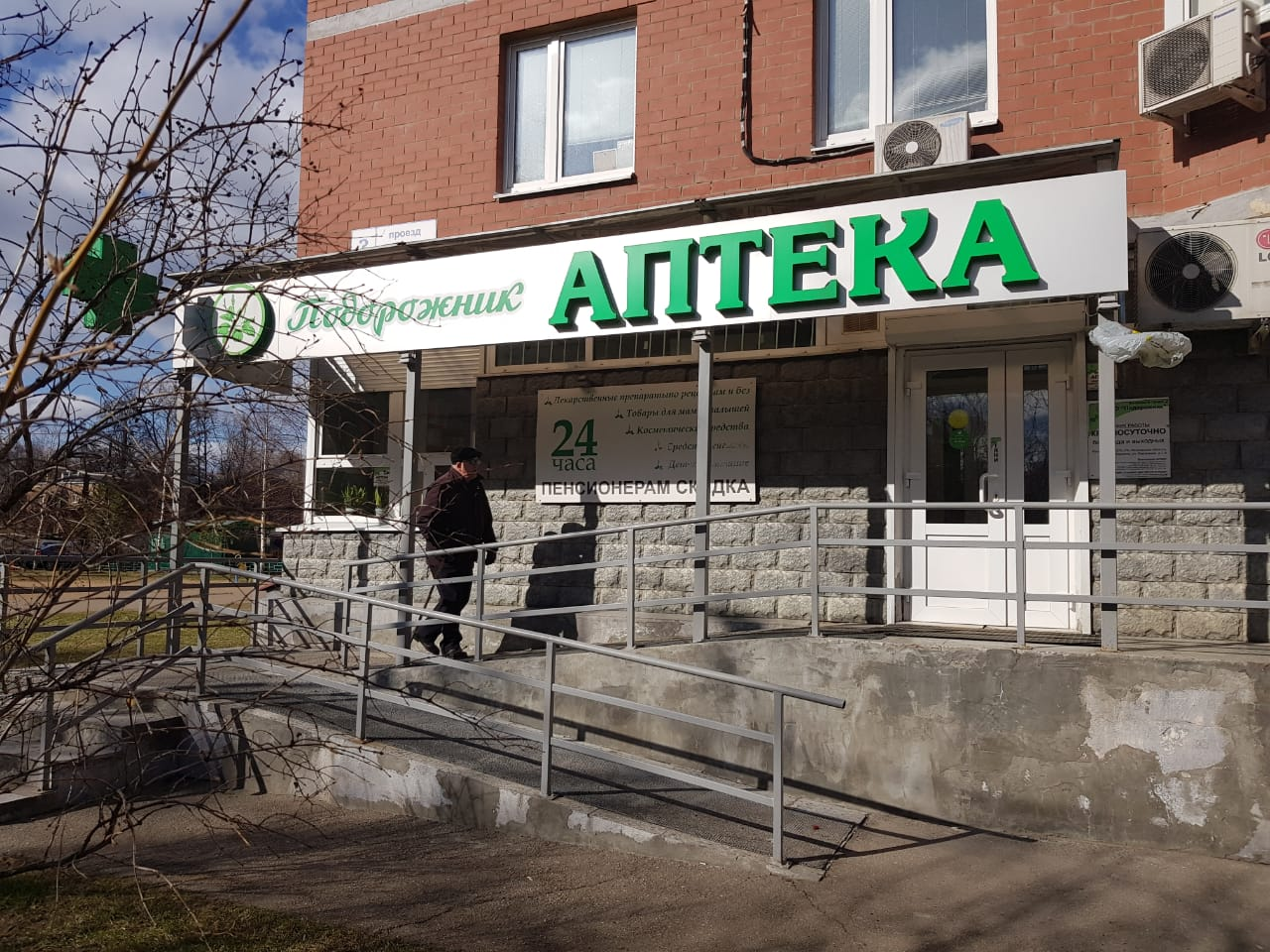 «УТВЕРЖДЕНО»Решением Совета Общественной палаты г.о. Королев Московской областиПредседатель комиссии «по качеству жизни населения, социальной политике,…» Общественной палаты г.о. Королев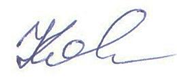 Л.В. Кошкина